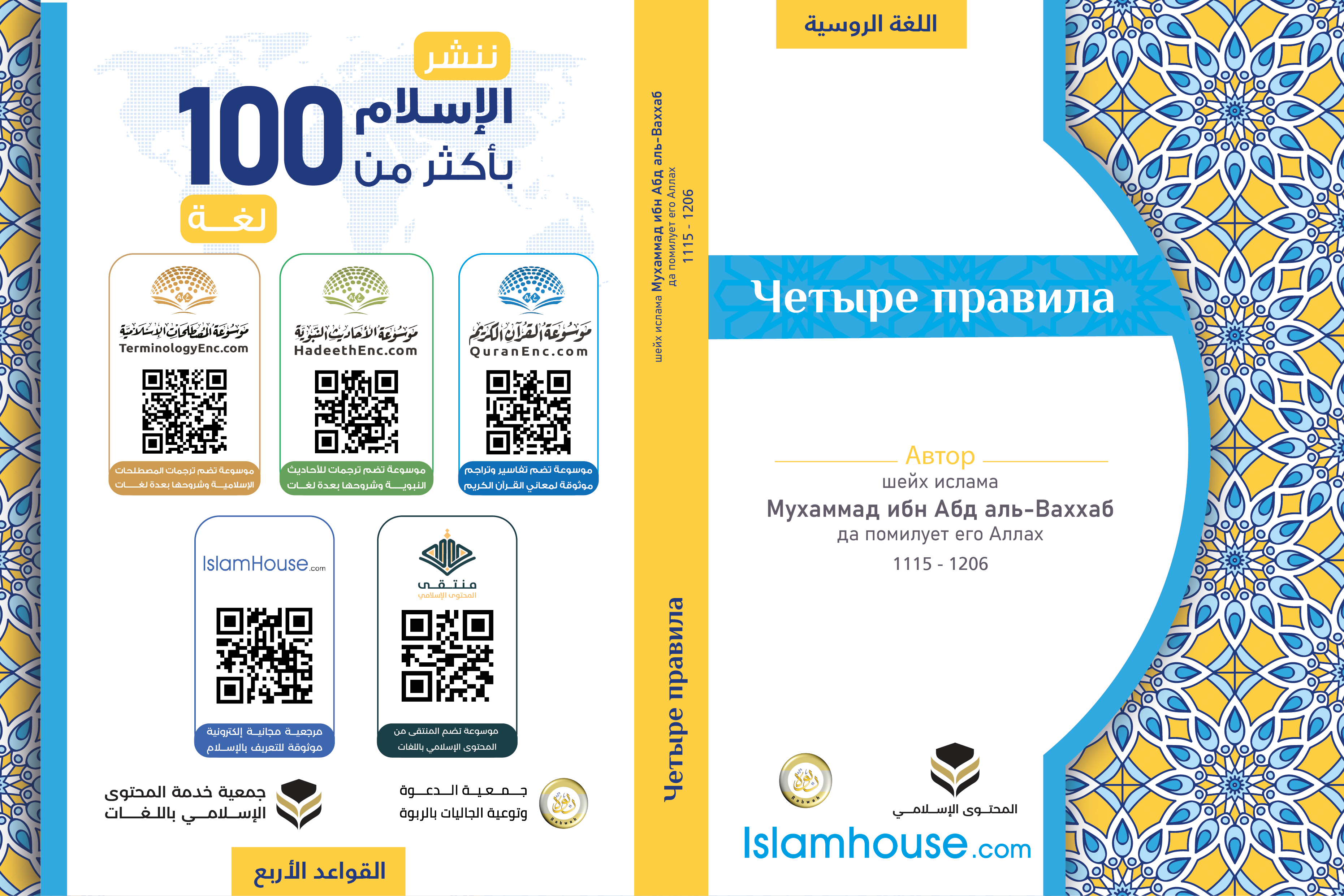 Четыре правилаМухаммад ибн ‘Абду-ль-Ваххаб (да помилует его Аллах)1115 - 1206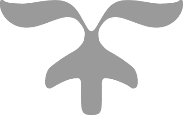 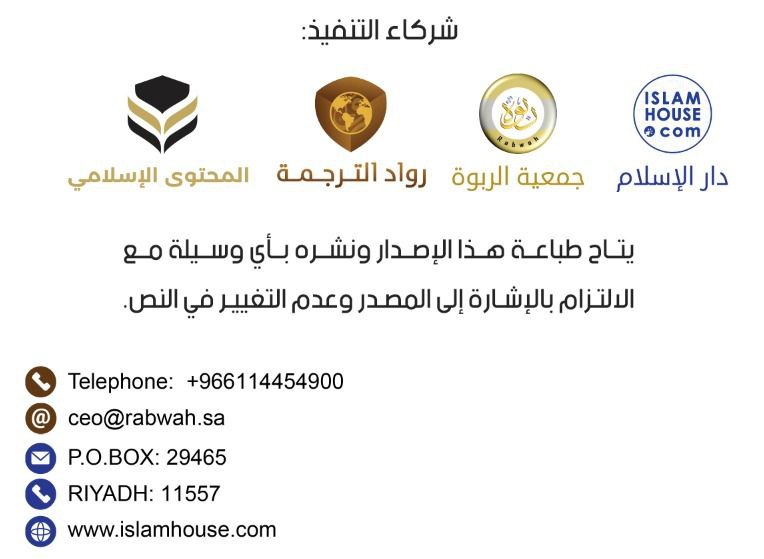 Четыре правилаМухаммад ибн ‘Абду-ль-Ваххаб (да помилует его Аллах)С именем Аллаха Милостивого, Милующего!Прошу Щедрого Аллаха, Господа Великого Трона, покровительствовать тебе в этом мире и в мире вечноми сделать тебя благодатным, где бы ты ни был, и сделать тебя из тех, кто благодарит, когда им даруется, терпит, когда приходят испытания, и испрашивает прощения, когда совершает грех. Эти три действия — основа счастья.Знай, да направит тебя Аллах к покорности Ему, что ханифиййа — религия Ибрахима — это когда ты поклоняешься одному лишь Аллаху, посвящая Ему религию целиком. Как сказал Всевышний: ﴿وَمَا خَلَقۡتُ ٱلۡجِنَّ وَٱلۡإِنسَ إِلَّا لِيَعۡبُدُونِ٥٦﴾ [الذاريات: 56]«Я сотворил джиннов и людей только для того, чтобы они поклонялись Мне» (сура 51 «Рассеивающие», аят 56). Если ты знаешь, что Аллах сотворил тебя для поклонения Ему, знай также, что поклонение называется поклонением, только если сопровождается единобожием, подобно тому, как молитва называется молитвой, только если ей сопутствует очищение. Если к поклонению примешивается придавание Аллаху сотоварищей (ширк), оно портится, подобно тому, как осквернение нарушает ритуальную чистоту. И если ты знаешь, что ширк, примешиваясь к поклонению, портит его и делает недействительным деяния, обрекая человека на вечное пребывание в Огне, то ты понимаешь, что самое важное для тебя — знать это, надеясь, что Аллах поможет тебе избежать этой ловушки, представляющей собой ширк, о котором Всевышний Аллах сказал: ﴿إِنَّ ٱللَّهَ لَا يَغۡفِرُ أَن يُشۡرَكَ بِهِۦ وَيَغۡفِرُ مَا دُونَ ذَٰلِكَ لِمَن يَشَآءُۚ وَمَن يُشۡرِكۡ بِٱللَّهِ فَقَدۡ ضَلَّ ضَلَٰلَۢا بَعِيدًا١١٦﴾ [النساء: 116]«Поистине, Аллах не прощает, когда к Нему приобщают сотоварищей, но прощает все остальные [или менее тяжкие] грехи, кому пожелает» (сура 4 «Женщины», аят 116). А знание этого означает знание четырёх правил, которые Всевышний Аллах упомянул в Своей Книге.Правило первое.Ты должен знать, что те, с кем сражался Посланник Аллаха (мир ему и благословения Аллаха), признавали, что Всевышний Аллах является Творцом и Распоряжающимся, но это не сделало их мусульманами. Доказательством являются слова Всевышнего: ﴿قُلۡ مَن يَرۡزُقُكُم مِّنَ ٱلسَّمَآءِ وَٱلۡأَرۡضِ أَمَّن يَمۡلِكُ ٱلسَّمۡعَ وَٱلۡأَبۡصَٰرَ وَمَن يُخۡرِجُ ٱلۡحَيَّ مِنَ ٱلۡمَيِّتِ وَيُخۡرِجُ ٱلۡمَيِّتَ مِنَ ٱلۡحَيِّ وَمَن يُدَبِّرُ ٱلۡأَمۡرَۚ فَسَيَقُولُونَ ٱللَّهُۚ فَقُلۡ أَفَلَا تَتَّقُونَ٣١﴾ [يونس: 31]«Скажи: “Кто одаряет вас уделом с неба и земли? Кто властен над слухом и зрением? Кто мёртвое превращает в живое, а живое превращает в мёртвое? Кто управляет делами?” Они скажут: “Аллах”. Скажи: “Неужели вы не устрашитесь?”» (сура 10 «Юнус», аят 31).Правило второе.Они говорят: «Мы взываем и обращаемся к ним только ради того, чтобы таким образом приблизиться [к Аллаху] и снискать их заступничество [пред Ним]». Доказательством относительно [того, что так они ищут] приближения [к Аллаху], являются слова Всевышнего: ﴿أَلَا لِلَّهِ ٱلدِّينُ ٱلۡخَالِصُۚ وَٱلَّذِينَ ٱتَّخَذُواْ مِن دُونِهِۦٓ أَوۡلِيَآءَ مَا نَعۡبُدُهُمۡ إِلَّا لِيُقَرِّبُونَآ إِلَى ٱللَّهِ زُلۡفَىٰٓ إِنَّ ٱللَّهَ يَحۡكُمُ بَيۡنَهُمۡ فِي مَا هُمۡ فِيهِ يَخۡتَلِفُونَۗ إِنَّ ٱللَّهَ لَا يَهۡدِي مَنۡ هُوَ كَٰذِبٞ كَفَّارٞ٣﴾ [الزمر: 3]«А те, которые взяли себе вместо Него других покровителей и помощников, говорят: “Мы поклоняемся им только для того, чтобы они приблизили нас к Аллаху как можно ближе”. Аллах рассудит их в том, в чём они расходились во мнениях. Поистине, Аллах не ведёт прямым путём тех, кто лжёт и не верует» (сура 39 «Толпы», аят 3). Доказательством же относительно [того, что так они добиваются] заступничества [пред Аллахом], являются слова Всевышнего: ﴿وَيَعۡبُدُونَ مِن دُونِ ٱللَّهِ مَا لَا يَضُرُّهُمۡ وَلَا يَنفَعُهُمۡ وَيَقُولُونَ هَٰٓؤُلَآءِ شُفَعَٰٓؤُنَا عِندَ ٱللَّهِۚ قُلۡ أَتُنَبِّـُٔونَ ٱللَّهَ بِمَا لَا يَعۡلَمُ فِي ٱلسَّمَٰوَٰتِ وَلَا فِي ٱلۡأَرۡضِۚ سُبۡحَٰنَهُۥ وَتَعَٰلَىٰ عَمَّا يُشۡرِكُونَ١٨﴾ [يونس: 18]«Они поклоняются наряду с Аллахом тому, что не причиняет им вреда и не приносит им пользы, и говорят: “Они — наши заступники перед Аллахом”» (сура 10 «Юнус», аят 18).Заступничество бывает двух видов: отрицаемое [Всевышним] и утверждённое [Им].Отрицаемое заступничество — заступничество, которого просят не у Аллаха в том, на что способен только Аллах. Доказательством являются слова Всевышнего:﴿يَٰٓأَيُّهَا ٱلَّذِينَ ءَامَنُوٓاْ أَنفِقُواْ مِمَّا رَزَقۡنَٰكُم مِّن قَبۡلِ أَن يَأۡتِيَ يَوۡمٞ لَّا بَيۡعٞ فِيهِ وَلَا خُلَّةٞ وَلَا شَفَٰعَةٞۗ وَٱلۡكَٰفِرُونَ هُمُ ٱلظَّٰلِمُونَ٢٥٤﴾ [البقرة: 254]«О те, которые уверовали! Делайте пожертвования из того, чем Мы наделили вас, до наступления Дня, когда не будет ни торговли, ни дружбы, ни заступничества. А неверующие являются несправедливыми» (сура 2 «Корова», аят 254).А утверждённое заступничество — то, которого испрашивают у Аллаха, и при этом заступающийся из тех, кого Аллах почтил правом заступаться, и Аллах доволен словами и деяниями того, за кого заступаются, и дал разрешение на заступничество. Как сказал Всевышний: ﴿ مَن ذَا ٱلَّذِي يَشۡفَعُ عِندَهُۥٓ إِلَّا بِإِذۡنِهِۦۚ ﴾ [البقرة: 255]«Кто станет заступаться пред Ним иначе как с Его дозволения?» (сура 2 «Корова», аят 254).Правило третье.Пророк (мир ему и благословения Аллаха) пришёл к людям, имевшим различные объекты поклонения. Кто-то поклонялся ангелам, кто-то — пророкам и праведникам, кто-то — деревьям и камням, кто-то — солнцу и луне. И Пророк (мир ему и благословения Аллаха) сражался со всеми этими людьми, не делая различий между ними. Доказательством являются слова Всевышнего:﴿وَقَٰتِلُوهُمۡ حَتَّىٰ لَا تَكُونَ فِتۡنَةٞ وَيَكُونَ ٱلدِّينُ كُلُّهُۥ لِلَّهِۚ ﴾ [الأنفال: 39]«Сражайтесь с ними, пока не исчезнет искушение и пока религия [поклонение] не будет полностью посвящена Аллаху» (сура 8 «Добыча», аят 39).Доказательством [запретности поклонения] солнцу и луне являются слова Всевышнего:﴿وَمِنۡ ءَايَٰتِهِ ٱلَّيۡلُ وَٱلنَّهَارُ وَٱلشَّمۡسُ وَٱلۡقَمَرُۚ لَا تَسۡجُدُواْ لِلشَّمۡسِ وَلَا لِلۡقَمَرِ وَٱسۡجُدُواْۤ لِلَّهِۤ ٱلَّذِي خَلَقَهُنَّ إِن كُنتُمۡ إِيَّاهُ تَعۡبُدُونَ٣٧﴾ [فصلت: 37]«Среди Его знамений — ночь и день, солнце и луна. Не падайте ниц перед солнцем и луной, а падайте ниц перед Аллахом, Который сотворил их, если Ему вы поклоняетесь» (сура 41 «Разъяснены», аят 37).Доказательством [запретности поклонения] ангелам являются слова Всевышнего:﴿وَلَا يَأۡمُرَكُمۡ أَن تَتَّخِذُواْ ٱلۡمَلَٰٓئِكَةَ وَٱلنَّبِيِّـۧنَ أَرۡبَابًاۚ أَيَأۡمُرُكُم بِٱلۡكُفۡرِ بَعۡدَ إِذۡ أَنتُم مُّسۡلِمُونَ٨٠﴾ [آل عمران: 80]«Ему также не подобает приказывать вам признавать ангелов и пророков своими господами. Разве он станет приказывать вам совершить неверие после того, как вы стали мусульманами?» (сура 3 «Род ‘Имрана», аят 80).Доказательством [запретности поклонения] пророкам являются слова Всевышнего:﴿وَإِذۡ قَالَ ٱللَّهُ يَٰعِيسَى ٱبۡنَ مَرۡيَمَ ءَأَنتَ قُلۡتَ لِلنَّاسِ ٱتَّخِذُونِي وَأُمِّيَ إِلَٰهَيۡنِ مِن دُونِ ٱللَّهِۖ قَالَ سُبۡحَٰنَكَ مَا يَكُونُ لِيٓ أَنۡ أَقُولَ مَا لَيۡسَ لِي بِحَقٍّۚ إِن كُنتُ قُلۡتُهُۥ فَقَدۡ عَلِمۡتَهُۥۚ تَعۡلَمُ مَا فِي نَفۡسِي وَلَآ أَعۡلَمُ مَا فِي نَفۡسِكَۚ إِنَّكَ أَنتَ عَلَّٰمُ ٱلۡغُيُوبِ١١٦﴾ [المائدة: 116]«Вот сказал Аллах: “О ‘Иса, сын Марьям! Говорил ли ты людям: ‹Примите меня и мою мать двумя богами наряду с Аллахом›?” Он сказал: “Пречист Ты! Как я мог сказать то, на что я не имею права? Если бы я сказал такое, Ты знал бы об этом. Ты знаешь то, что у меня в душе, а я не знаю того, что у Тебя в Душе. Поистине, Ты — Ведающий сокровенное”» (сура 5 «Трапеза», аят 116).Доказательством [запретности поклонения] праведникам являются слова Всевышнего: ﴿أُوْلَٰٓئِكَ ٱلَّذِينَ يَدۡعُونَ يَبۡتَغُونَ إِلَىٰ رَبِّهِمُ ٱلۡوَسِيلَةَ أَيُّهُمۡ أَقۡرَبُ وَيَرۡجُونَ رَحۡمَتَهُۥ وَيَخَافُونَ عَذَابَهُۥٓۚ إِنَّ عَذَابَ رَبِّكَ كَانَ مَحۡذُورٗا٥٧﴾ [الإسراء: 57]«Те, к кому они взывают с мольбой, сами ищут пути приближения к своему Господу, пытаясь опередить других. Они надеются на Его милость и страшатся мучений от Него» (сура 17 «Ночное путешествие», аят 57). Доказательством [запретности поклонения] деревьям и камням являются слова Всевышнего: ﴿أَفَرَءَيۡتُمُ ٱللَّٰتَ وَٱلۡعُزَّىٰ١٩ وَمَنَوٰةَ ٱلثَّالِثَةَ ٱلۡأُخۡرَىٰٓ ٢٠﴾ [النجم: 19-20]«Не видели ли вы аль-Лят и аль-‘Уззу, и ещё третью — Манат?» (сура 53 «Звезда», аяты 19–20).И хадис Абу Вакыда аль-Лейси (да будет доволен им Аллах): «Мы вышли вместе с Пророком (мир ему и благословения Аллаха) к Хунайну, причём мы приняли ислам совсем недавно. А у многобожников было дерево, которое они почитали и вешали на него своё оружие. Называлось оно Зат аль-анват. Проходя мимо этого дерева, мы сказали: “О Посланник Аллаха, сделай нам Зат аль-анват подобно тому, как у них есть Зат аль-анват”…»Правило четвёртое.Ширк многобожников в наше время ещё более тяжкий, чем ширк первых, потому что первые придавали Аллаху сотоварищей только в благоденствии и переставали делать это, когда случалась беда, тогда как ширк современных многобожников постоянен в благоденствии и в беде. Доказательством являются слова Всевышнего:﴿فَإِذَا رَكِبُواْ فِي ٱلۡفُلۡكِ دَعَوُاْ ٱللَّهَ مُخۡلِصِينَ لَهُ ٱلدِّينَ فَلَمَّا نَجَّىٰهُمۡ إِلَى ٱلۡبَرِّ إِذَا هُمۡ يُشۡرِكُونَ ٦٥﴾ [العنكبوت: 65]«Когда они садятся на корабль, то взывают к Аллаху, очищая перед Ним свою веру. Когда же Он спасает их и выводит на сушу, они тотчас начинают приобщать сотоварищей» (сура 29 «Паук», аят 65).А Аллах знает обо всём лучше. И мир и благословения Аллаха Мухаммаду, Его близким и сподвижникам.